 – Wzór –Umowa nr …………………………Zawarta w dniu …………………………….. w Busku-Zdroju, pomiędzyPowiatem Buskim, z siedzibą w Busku-Zdroju, ul. Mickiewicza 15, 28-100 Busko-Zdrój, reprezentowany przez Zarząd Powiatu w Busku-Zdroju w osobach:…………………………………………..,…………………………………………..przy kontrasygnacie Skarbnika Powiatu …...............................................,zwanym dalej Zamawiającym,a......................................................., z siedzibą ....................................................................................... NIP: …............................................ , REGON: …..............................................., KRS/wpis do Rejestru Przedsiębiorców ………………………………, reprezentowanym przez: .............................................zwanym dalej Wykonawcą.zwana dalej „Umową” w wyniku przeprowadzonego postępowania o udzielenie zamówienia publicznego w trybie podstawowym na podstawie art. 275 pkt 1 ustawy z dnia 11 września 2019 r. - Prawo zamówień publicznych (Dz. U. z 2022 r., poz. 1710 ze zm.) [zwanej dalej także „ustawa Pzp”] prowadzonym pn.: „Świadczenie usług pocztowych w zakresie przyjmowania, przemieszczania 
i doręczania przesyłek pocztowych dla Starostwa Powiatowego w Busku-Zdroju w okresie 01.01.2023 r. – 31.12.2024 r.”, o następującej treści.§ 1.Przedmiotem niniejszej umowy jest świadczenie usług pocztowych przez Wykonawcę na potrzeby Zamawiającego w obrocie krajowym i zagranicznym, w zakresie przyjmowania, przemieszczania i doręczania przesyłek pocztowych (przesyłki listowe, paczki pocztowe), jak również zwrot przesyłek niedoręczonych po wyczerpaniu możliwości doręczenia lub wydania odbiorcy w rozumieniu ustawy z dnia 23 listopada 2012 r. Prawo pocztowe (t.j. Dz. U. z 2022 r., poz. 896, 1833, i 2042 ze zmianami). § 2.Wykonawca zobowiązany jest świadczyć usługi pocztowe zgodnie z powszechnie obowiązującymi przepisami prawa, a w szczególności:Ustawą  z dnia 23 listopada 2012 r. Prawo pocztowe (t.j. Dz. U. z 2018 r., poz. 2188, ze zmianami) dalej Prawo pocztowe;Rozporządzeniem Ministra Administracji i Cyfryzacji z dnia 26 listopada 2013 r. w sprawie reklamacji usługi pocztowej (t.j. Dz. U. z 2019 r. poz. 474) dalej Rozporządzenie Ministra Administracji i Cyfryzacji, Regulaminem dotyczącego paczek pocztowych - sporządzonego w Bernie 28 stycznia 2005 roku (Dz. U. z 2007 Nr 108, poz. 745),ustawą z dnia 14 czerwca 1960 r. Kodeks postępowania administracyjnego (t.j. Dz. U. z 2018 r., poz. 2096, ze zmianami) oraz obowiązujących przepisów wykonawczych, dalej KPA,ustawą z dnia 17 listopada 1964 r. Kodeks postępowania cywilnego (t.j. Dz. U. z 2019 r., poz. 1460, ze zmianami), dalej KPC,ustawą z dnia 6 czerwca 1997 r. Kodeks postępowania karnego (t.j. Dz.U. z 2018 r., poz. 1987, ze zmianami), dalej KPK,międzynarodowymi przepisami pocztowymi tj. wiążących Rzeczypospolitą Polską umów międzynarodowych dotyczących świadczenia usług pocztowych, wiążących regulaminów Światowego Związku Pocztowego, innymi aktami prawnymi i regulaminami regulującymi przedmiot zamówienia.Wykonawca zobowiązany jest zachować tajemnicę korespondencji, a dane osobowe przetwarzać tylko w związku z  przyjmowaniem, rejestracją, przemieszczaniem i dostarczaniem przesyłek.§ 3. Przez przesyłki listowe w obrocie krajowym, będące przedmiotem umowy, rozumie się przesyłki listowe o wadze do 2000g, określane według:rodzaju:przesyłki listowe nierejestrowane, tj. przesyłki nadane i doręczone bez pokwitowania,przesyłki listowe rejestrowane, tj. przesyłki nadane i doręczone za pokwitowaniem,przesyłki listowe rejestrowane ze zwrotnym potwierdzeniem odbioru, tj. przesyłki nadane i doręczone za pokwitowaniem, których otrzymanie adresat potwierdza na zwrotnym potwierdzeniu odbioru, które Wykonawca zwraca do Zamawiającego,kategorii:przesyłki ekonomiczne – doręczane w czasie do trzech dni roboczych od dnia nadania.przesyłki priorytetowe – doręczane w następny dzień roboczy po dniu nadania, jeśli nadanie nastąpiło przed godziną 15:00.wielkości i wagi:format A – przesyłka o wadze do 500g i maksymalnym rozmiarze koperty C5, o grubości do 2cm.format B – przesyłka o wadze do 1000g i maksymalnym rozmiarze koperty C4, o grubości do 2cm.format C – przesyłka o wadze do 2000g, w której suma długości wszystkich krawędzi nie przekracza 90cm, przy czym najdłuższa z  krawędzi może mieć maksymalnie 60 cm. Przez paczki pocztowe w obrocie krajowym, będące przedmiotem umowy, rozumie się paczki pocztowe o wadze do 10 000g, określone według:rodzaju:paczki, tj. przesyłki nadane i doręczone za pokwitowaniem,paczki ze zwrotnym potwierdzeniem odbioru, tj. przesyłki nadane i doręczone za pokwitowaniem, których otrzymanie adresat potwierdza na zwrotnym potwierdzeniu odbioru, które Wykonawca zwraca do Zamawiającego,kategorii:paczki ekonomiczne – doręczane w czasie do trzech dni roboczych od dnia nadania.paczki priorytetowe – doręczane w następny dzień roboczy po dniu nadania, jeśli nadanie nastąpiło przed godziną 15:00.wielkości i wagi:format AP – paczka o wadze do 10000g, o maksymalnych wymiarach 60cm x 50cm x 30cm,format BP – paczka o wadze do 10000g, w której przynajmniej jeden z wymiarów przekracza rozmiar paczki określony dla formatu A,  przy czym najdłuższa krawędź paczki nie może być dłuższa niż 150cm.Przez przesyłki listowe w obrocie zagranicznym, będące przedmiotem umowy, rozumie się przesyłki listowe priorytetowe o wadze do 2000g, doręczane do piątego dnia roboczego po dniu nadania, o ile nadanie nastąpiło przed godziną 15:00. Suma długości, szerokości i wysokości przesyłki nie może przekraczać 900 mm, przy czym największy z tych wymiarów nie może przekroczyć 600 mm. Przesyłki listowe nadawane mogą być do krajów następujących regionach:Region A - Europa łącznie z Cyprem, całą Rosją i Izraelem,Region B - Ameryka Północna, Afryka,Region C - Ameryka Południowa, Środkowa i Azja,Region D - Australia i Oceania.§ 4. Zamawiający zastrzega sobie, prawo do osobistego dostarczania nadawanych przesyłek do wybranej placówki nadawczej Wykonawcy, zlokalizowanej na terenie miasta Busko-Zdrój, czynnej w dni robocze od poniedziałku do piątku co najmniej od godz. 8:00 do godziny 15:00, oznakowanej w sposób widoczny szyldem, nazwą lub logo Wykonawcy. Placówka nadawcza ma obowiązek przyjąć przesyłki i nadać je w dniu ich dostarczenia, o ile przesyłki dostarczone zostały przed godziną 15:00. Wykaz placówek nadawczych Wykonawcy, w których Zamawiający może nadawać przesyłki stanowi załącznik nr 1 do umowy.Przyjęcie przesyłek listowych i paczek pocztowych do obrotu pocztowego przez Wykonawcę będzie każdorazowo dokumentowane pieczęcią, podpisem pracownika nadającego przesyłki i datą nadania w książce nadawczej (dla przesyłek rejestrowanych) oraz dla przesyłek nierejestrowanych - na zestawieniu ilościowym przesyłek. Wzór książki nadawczej dla przesyłek rejestrowanych stanowi załącznik nr 2 do umowy, wzór zestawienia ilościowego przesyłek nierejestrowanych, stanowi załącznik nr 3 do umowy.Zamawiający zobowiązuje się do umieszczenia na stronie adresowej przesyłki, w miejscu przeznaczonym na znak opłaty pocztowej nadruku, napisu lub odcisku pieczęci o treści uzgodnionej z Wykonawcą umożliwiających identyfikację Umowy na podstawie której świadczone są usługi pocztowe. Wzór znaku opłaty pocztowej określony został w załączniku nr 4 do umowy.Zamawiający nadawał będzie przesyłki w stanie uporządkowanym, przez co należy rozumieć:        dla przesyłek rejestrowanych - wpisanie  każdej przesyłki do pocztowej książki nadawczej, sporządzanej w dwóch egzemplarzach, z których oryginał będzie przeznaczony dla Wykonawcy w celach rozliczeniowych, a kopia stanowić będzie dla Zamawiającego potwierdzenie nadania danej partii przesyłek,  dla przesyłek nierejestrowanych - zestawienie ilościowe przesyłek według poszczególnych kategorii wagowych, sporządzone dla celów rozliczeniowych w dwóch egzemplarzach, z których oryginał będzie przeznaczony dla Wykonawcy w celach rozliczeniowych, a kopia stanowić będzie dla Zamawiającego potwierdzenie nadania danej partii przesyłek.Zamawiający w książce nadawczej wprowadzał będzie następujące informacje o przesyłce:liczba porządkowa,wskazanie adresata(imię i nazwisko lub nazwa)znak sprawy nadany przez Zamawiającego,informacja o typie i rodzaju przesyłki, tj. priorytet (P),  polecona (R), zwrotne potwierdzenie odbioru (ZPO),Zamawiający wymaga, by Wykonawca w obu egzemplarzach pocztowej książki nadawczej, przygotowanych przez Wykonawcę, wprowadzał dodatkowo następujące dane:a) waga przesyłki oraz oznaczenie jej formatu/gabarytu,b) kwota opłaty za przesyłkę,c) identyfikator przesyłki nadany przez Wykonawcę.Zamawiający jest odpowiedzialny za prawidłowe przygotowanie przesyłek listowych i paczek do nadania w stanie umożliwiającym Wykonawcy doręczenie ich bez ubytku i uszkodzenia, do miejsca zgodnie z adresem przeznaczenia. Zamawiający będzie przygotowywał przesyłki w stanie uporządkowanym według kategorii rodzajowej i wagowej. Opakowanie przesyłek listowych stanowiła zaklejona koperta Zamawiającego, opakowanie paczki stanowi sztywne pudełko lub szary papier stanowiące zabezpieczenie przed dostępem do zawartości tak, aby uniemożliwiało  to uszkodzenie przesyłki w czasie przemieszczania. Zamawiający umieszcza w sposób trwały i czytelny informacje jednoznacznie identyfikujące adresata i nadawcę, jednocześnie określając rodzaj przesyłki oraz pełną nazwę  i adres zwrotny nadawcy.Wykonawca zobowiązuje się do nanoszenia numerów nadawczych na przygotowane do nadania przez Zamawiającego przesyłki rejestrowane i odnotowania ich w pocztowej  książce nadawczej.W przypadku zastrzeżeń dotyczących sposobu przygotowania przesyłek przeznaczonych do nadania, Wykonawca poinformuje o tym telefonicznie Zamawiającego w dniu, w którym przesyłki zostały dostarczone do placówki nadawczej. W przypadku braku możliwości wyjaśnienia zastrzeżeń lub ich usunięcia w dniu dostarczenia, nadanie przesyłek nastąpi w następnym dniu roboczym.Z chwilą przejęcia przez Wykonawcę przesyłek do nadania, Wykonawca przejmuje za przyjęcie przesyłki pełną odpowiedzialność, jaka spoczywa na operatorze pocztowym.W przypadku, gdy u Zamawiającego będzie wyznaczony jako dzień pracujący sobota, Zamawiający poinformuje o tym fakcie Wykonawcę z co najmniej trzydniowym wyprzedzeniem, a Wykonawca jest zobowiązany w takim dniu do przyjęcia przesyłek Zamawiającego w celu ich nadania.Zamawiający nie dopuszcza możliwości jakiejkolwiek ingerencji przez Wykonawcę w zewnętrzne opakowania przesyłki mogącej naruszyć jej pierwotny format, kształt i  wagę.Zamawiający nie dopuszcza stosowania przez Wykonawcę własnych opakowań na listy, przesyłki i paczki. Zamawiający nie dopuszcza również  sytuacji, w której na opakowaniu przesyłki nadanej przez Zamawiającego i/lub na dowodzie nadania przesyłki widniałby inny podmiot nadający przesyłkę niż Zamawiający.Wykonawca oświadcza , że zatrudnia na podstawie umowy o pracę ………osób biorących udział bezpośrednio w realizacji niniejszego zamówienia. W zakresie, w jakim: Zamawiający, na podstawie art. 95 ustawy Pzp określił w SWZ wymagania zatrudnienia przez Wykonawcę lub podwykonawcę na podstawie umowy o pracę osób wykonujących czynności wchodzące w zakres Przedmiotu zamówienia:Przed zawarciem niniejszej Umowy i rozpoczęciem pracy nowo zgłaszanych pracowników 
do  realizacji czynności, do których odnosi się Obowiązek Zatrudnienia osób na umowę o pracę, Wykonawca złoży Zamawiającemu oświadczenie że pracownicy właśni i podwykonawców wykonujący bezpośrednio usługę w wymaganym zakresie (nie dotyczy osób nadzorujących) są zatrudnieni na podstawie umowy o pracę. Nie przedłożenie oświadczenia upoważnia Zamawiającego i wyznaczonego przedstawiciela Zamawiającego do niedopuszczenia tych osób do pracy.W przypadku zmiany składu osobowego Personelu Wykonawcy zapisy pkt.1 powyżej stosuje się odpowiednio;Na każde żądanie Zamawiającego, Wykonawca zobowiązany jest przedłożyć Zamawiającemu do wglądu, kopie umów o pracę oraz inne dokumenty (na przykład z ZUS) uwiarygadniające zatrudnienie osób realizujących czynności, do których odnosi się Obowiązek Zatrudnienia. Nieprzedłożenie umów i innych dokumentów (nie okazanie do wglądu), o których mowa w zdaniu poprzednim, stanowi przypadek naruszenia Obowiązku Zatrudnienia;Przedstawiciel Zamawiającego uprawniony jest do sprawdzania tożsamości Personelu Wykonawcy uczestniczącego w realizacji prac§ 5.Zamawiający wymaga, aby usługa dostarczania przesyłek świadczona była do każdego wskazanego przez Zamawiającego  adresu w Polsce oraz poza granicami Polski, objętego Porozumieniem ze Światowym Związkiem Pocztowym.Wykonawca będzie doręczał przesyłki krajowe z zachowaniem standardów i wskaźników terminowości doręczeń przesyłek w obrocie krajowym, wskazanych w rozporządzeniu Ministra Administracji i Cyfryzacji.Zamawiający wymaga, aby Wykonawca posiadał elektroniczny system umożliwiający śledzenie i określenie statusów przesyłek poleconych i paczek pocztowych, na podstawie  nadanego przez Wykonawcę numeru nadawczego. Jednocześnie Zamawiający wymaga by system ten umożliwiał Zamawiającemu lub adresatowi nadanej przez Zamawiającego przesyłki dostęp za pośrednictwem wskazanej przez Wykonawcę strony internetowej do statusu przesyłki, w tym: daty nadania, daty doręczenia lub awizowania przesyłki oraz danych dotyczących placówki, w której awizowana przesyłka oczekuje na odebranie.Dla przesyłek za zwrotnym potwierdzeniem odbioru Wykonawca będzie doręczał do siedziby Zamawiającego pokwitowane przez adresata potwierdzenie odbioru, niezwłocznie po dokonaniu doręczenia przesyłki, w terminach określonych w rozporządzeniu Ministra Administracji i Cyfryzacji.Zamawiający przewiduje nadawanie przesyłek rejestrowanych, co do których wymagane jest przestrzeganie przez Wykonawcę wymogów ustawowych w odniesieniu do dokumentów urzędowych w zakresie:skutków potwierdzenia przyjęcia przesyłki (moc dokumentu urzędowego) - art. 17 ustawy Prawo pocztowe (potwierdzenie nadania przesyłki rejestrowanej wydane przez placówkę pocztową operatora wyznaczonego ma moc dokumentu urzędowego),skutków nadania pisma (moc doręczenia-zachowanie terminu), m.in.: art. 57 § 5 pkt 2 ustawy KPA (termin uważa się za zachowany, jeżeli przed jego upływem  pismo zostało nadane w polskiej placówce pocztowej operatora wyznaczonego), art. 165 § 2 ustawy KPC (oddanie pisma procesowego w polskiej placówce pocztowej operatora wyznaczonego jest równoznaczne z wniesieniem  go do sądu), Wykonawca jest odpowiedzialny za dokonanie prawidłowego, zgodnego ze stanem faktycznym, opisu na formularzach potwierdzeń odbioru stosowanych do doręczeń, w sposób wskazany na formularzu zwrotnego potwierdzenia, a w szczególności:w przypadku doręczenia przesyłki - do uzyskania od odbiorcy pokwitowania odbioru przesyłki poprzez umieszczenie daty jej odbioru i czytelnego podpisu odbiorcy oraz wskazania osoby, której doręczono przesyłkę  poprzez oznaczenie odpowiedniego pola oraz ewentualne zaznaczenie właściwego fragmentu tekstu,w przypadku niemożliwości doręczenia przesyłki - do wskazania placówki pocztowej,w której pozostawiono przesyłkę do dyspozycji adresata oraz do odnotowania daty jej pozostawienia, będącej zarazem datą pozostawienia awizo,w przypadku niepodjęcia przesyłki w terminie 7 dni od daty pozostawienia  pierwszego awizo - do odnotowania daty powtórnego jej awizowania,w przypadku zwrotu przesyłki do nadawcy - do wskazania powodu zwrotu poprzez oznaczenie odpowiedniego pola oraz do odnotowania daty zwrotu,do umieszczenia daty oraz złożenia podpisu przez osobę doręczającą lub wydającą przesyłkę (podpis powinien umożliwić identyfikację tej osoby).Zamawiający będzie korzystał ze wzorów druków potwierdzenia odbioru, odpowiadających przepisom ustawy KPA, KPC, KPK.W przypadku nieobecności adresata przesyłki rejestrowanej (odpowiednio oznaczonej przez Zamawiającego), przedstawiciel Wykonawcy pozostawi zawiadomienie (pierwsze awizo) o próbie doręczenia przesyłki ze wskazaniem, gdzie i kiedy adresat może odebrać list lub przesyłkę. Termin odbioru przesyłki przez adresata wynosi 14 dni roboczych, liczonych od dnia następnego po dniu pozostawienia pierwszego awizo. W tym terminie przesyłka jest awizowana dwukrotnie. Po upływie terminu odbioru, przesyłka zwracana jest Zamawiającemu wraz z podaniem przyczyny nie odebrania przez adresata.Wydawanie przesyłek winno następować w stałych placówkach pocztowych, oznakowanych w sposób widoczny szyldem z nazwą lub logo Wykonawcy, zlokalizowanych na terenie każdej gminy w kraju, czynnych w dni robocze, co najmniej  do godziny 17:00. Informacja o rozmieszczeniu placówek pocztowych musi być dostępna w Internecie.Wszystkie placówki oddawczo-awizacyjne Wykonawcy, tj. punkty odbioru awizowanych, a niedoręczonych  pod adres przesyłek muszą, gwarantować bezpieczeństwo przesyłek oraz spełniać wymogi Prawa pocztowego. Miejsce dedykowane do obsługi odbioru przesyłek pocztowych winno znajdować się w pomieszczeniu zamkniętym, ogrzewanym, chroniącym przed deszczem i chłodem odbierającego przesyłkę.Zamawiający wyklucza prowadzenie w placówkach oddawczo-awizacyjnych innej działalności gospodarczej, która mogłaby powodować uszkodzenie przesyłek pocztowych, bądź wpływać  na jakość świadczonej usługi i komfort.Wykonawca zapewni warunki techniczne i organizacyjne świadczenia usług pocztowych niezbędne dla zachowania bezpieczeństwa obrotu pocztowego.W przypadku uszkodzenia przesyłki, Wykonawca ma obowiązek zabezpieczyć ją oraz nanieść  adnotację z informacją o osobie dokonującej zabezpieczenia.Wykonawca zobowiązany będzie świadczyć usługi doręczania zwrotnego potwierdzenia odbioru i zwrotów niedoręczonych przesyłek pocztowych do  siedziby Zamawiającego, w  dni robocze  w godzinach 8:00 - 15:00,  z wyłączeniem dni ustawowo wolnych od pracy.§ 6.W przypadku utraty, ubytku, uszkodzenia przesyłki  bądź niewykonania lub nienależytego wykonania przedmiotu umowy, Zamawiającemu przysługuje od Wykonawcy odszkodowanie i inne roszczenia zgodne z zasadami określonymi w ustawie prawo pocztowe i regulaminach usług Wykonawcy.Wykonawca zobowiązuje się do przyjmowania reklamacji usług od Zamawiającego.Reklamacje z tytułu niewykonania usługi Zamawiający może zgłosić do Wykonawcy po upływie 14 dni od nadania przesyłki rejestrowanej, nie później jednak niż 12 miesięcy od dnia ich nadania. Termin udzielenia odpowiedzi na reklamację nie może przekroczyć 30 dni od dnia otrzymania reklamacji. W przypadku zgłaszania reklamacji zastosowanie mają unormowania zawarte w rozporządzeniu w sprawie reklamacji powszechnej usługi pocztowej w zakresie przesyłki rejestrowanej i przekazu pocztowego.Do odpowiedzialności Wykonawcy za nienależyte wykonanie usługi pocztowej stosuje się odpowiednio przepisy ustawy Prawo pocztowe oraz Rozporządzenia Ministra infrastruktury w sprawie reklamacji powszechnej usługi pocztowej w zakresie przesyłki rejestrowanej i przekazu pocztowego, a w sprawach nieuregulowanych tymi przepisami stosuje się odpowiednio przepisy Kodeksu Cywilnego.§ 7.Osobami uprawnionymi do kontaktu w zakresie dotyczącym realizacji niniejszej umowy są:ze strony Zamawiającego: Aneta Chrobot, tel.: 413705011, fax: 413783578, e-mail: starostwo@powiat.busko.plze strony Wykonawcy: ……………………………………………………………………………………………....§ 8.Wykonawca  może  powierzyć  wykonanie  części  zamówienia  podwykonawcy, w   tym   innemu operatorowi pocztowemu, na zasadach określonych w ustawie Prawo pocztowe.Strony ustalają, że zgodnie z ofertą złożoną przez Wykonawcę, Wykonawca zleci podwykonawcom następujący zakres czynności: ........................................................Wykonawca  zobowiązany  jest  do  przedłożenia na  każdorazowe  żądanie  Zamawiającego,  kopii umowy zawartej z podwykonawcą i/lub podwykonawcami, w dowolnym czasie realizacji przedmiotu zamówienia.Jeżeli zmiana lub rezygnacja z podwykonawcy dotyczy podmiotu, na którego zasoby Wykonawca powoływał się, na zasadach określonych w art. 22a w celu wykazania spełniania warunków udziału w postępowaniu,  o  których  mowa  w art. 22  ust.  1,  Wykonawca  jest  obowiązany  wykazać zamawiającemu, iż proponowany inny podwykonawca lub wykonawca samodzielnie spełnia je w stopniu  nie  mniejszym  niż  wymagany  w  trakcie  postępowania  o  udzielenie  przedmiotowego zamówienia.Podmiot,  który  zobowiązał  się  do  udostępnienia  zasobów  na  podstawie art. 22a ustawy  Pzp, odpowiada solidarnie z Wykonawcą za szkodę Zamawiającego powstałą wskutek nieudostępnienia tych zasobów, chyba że za nieudostępnienie zasobów nie ponosi winy.Zamawiający nie ponosi odpowiedzialności z tytułu ewentualnych roszczeń podwykonawców w stosunku do Wykonawcy. Przedmiotowa odpowiedzialność obciąża wyłącznie Wykonawcę.§ 9.Wartość wynagrodzenia za wykonanie niniejszej umowy ustala się na kwotę  ................................ .............. zł. brutto (słownie:  ................................ ................................ ................................) zgodnie ze złożoną ofertą oraz szczegółową kalkulacją stanowiącą załącznik nr 5 do umowy.Rozliczenie należności za wykonane usługi pocztowe odbywać się będzie w miesięcznych okresach  rozliczeniowych. Podstawą  obliczenia należności będzie suma opłat za przesyłki faktycznie nadane  lub zwrócone w okresie rozliczeniowym, stwierdzone co do ilości i wagi na podstawie dokumentów  nadawczych lub oddawczych, przy czym obowiązywać będą ceny jednostkowe podane w formularzu cenowym oferty,  stanowiącym załącznik nr 6 do umowy.Ceny określone w formularzu cenowym oferty zawierają wszystkie opłaty Wykonawcy związane z realizacją usługi danego typu.Płatność za wykonane usługi będzie dokonywana w formie płatności „z dołu” w miesięcznym okresie  rozliczeniowym. Termin płatności ustala się na 21 dni od daty wystawienia faktury. Płatność dokonywana będzie przelewem na numer konta Wykonawcy podany na fakturze.Wykonawca wystawi fakturę na postawie dokumentów potwierdzających nadanie lub zwrot przesyłek i przekaże ją Zamawiającemu w terminie do 7 dni od zakończenia okresu rozliczeniowego.Zamawiający zobowiązuje się do regulowania należności na rachunek bankowy wskazany przez  Wykonawcę w fakturach  VAT.W przypadku nadawania przez Zamawiającego przesyłek nie ujętych w formularzu cenowym oferty,  podstawą rozliczeń będą ceny z cennika usług pocztowych Wykonawcy, stanowiącego załącznik nr 7 do umowy.Wykazane w szczegółowym formularzu cenowym oferty szacunkowe ilości przesyłek każdego rodzaju, zostały podane  dla  porównania  ofert  i  nie  są  ilościami  zobowiązującymi  Zamawiającego.  Zamawiający  zastrzega sobie prawo do korekty ilościowej wg gramatury i  rodzajów  nadawanych przesyłek,  wskazanych w załączniku nr 6 do umowy. Rzeczywista ilość przesyłek pocztowych według gramatury i rodzaju  będzie wynikać z faktycznych potrzeb Zamawiającego, na co Wykonawca wyraża zgodę i nie będzie dochodził roszczeń z tytułu zmian ilościowych i rodzajowych w trakcie realizacji umowy.Wprowadza się następujące zasady dotyczące płatności wynagrodzenia należnego dla Wykonawcy  z tytułu realizacji Umowy z zastosowaniem mechanizmu podzielonej płatności:Zamawiający zastrzega sobie prawo rozliczenia płatności wynikających z umowy za pośrednictwem metody podzielonej płatności (ang. split payment) przewidzianego w przepisach ustawy o podatku od towarów i usług.Wykonawca oświadcza, że rachunek bankowy na który będą dokonywane płatności to nr………………….jest rachunkiem umożliwiającym płatność w ramach mechanizmu podzielonej płatności, o którym mowa powyżej.jest rachunkiem znajdującym się w elektronicznym wykazie podmiotów prowadzonym od 1 września 2019 r. przez Szefa Krajowej Administracji Skarbowej, o którym mowa  w ustawie o podatku od towarów i usług.W przypadku gdy rachunek bankowy wykonawcy nie spełnia warunków określonych w pkt. 2, opóźnienie w dokonaniu płatności w terminie określonym w umowie, powstałe wskutek braku możliwości realizacji przez Zamawiającego płatności wynagrodzenia z zachowaniem mechanizmu podzielonej płatności bądź dokonania płatności na rachunek objęty wykazem, nie stanowi dla Wykonawcy podstawy do żądania od Zamawiającego jakichkolwiek odsetek/odszkodowań lub innych roszczeń z tytułu dokonania nieterminowej płatności.Strony postanawiają, że nie jest dopuszczalny bez zgody Zamawiającego przelew wierzytelności z tytułu wynagrodzenia za zrealizowany przedmiot umowy na osobę trzecią.Zamawiający po 1 stycznia każdego kolejnego roku kalendarzowego realizacji Przedmiotu Umowy, począwszy od 2024 r. będzie dokonywał waloryzacji wynagrodzenia określonego w § 5 ust. 1 i nast. Umowy w następujący sposób:zwiększając je o kwotę wynikającą ze wzrostu minimalnego wynagrodzenia oraz pochodnych związanych ze wzrostem minimalnego wynagrodzenia w zakresie składek na ubezpieczenia społeczne i/lub zdrowotne wobec osób wskazanych do realizacji Umowy i pozostających z Wykonawcą w stosunku pracy lub cywilno-prawnym na dzień rozpoczęcia realizacji Umowy, z uwzględnieniem zmian w zatrudnieniu dokonanych za  zgodą Zamawiającego po tym dniu,zwiększając je o kwotę wzrostów kosztów wykonania Przedmiotu Umowy  wynikającą ze zmiany zasad gromadzenia i wysokości wpłat do pracowniczych planów kapitałowych, o których mowa w ustawie z dnia 4 października 2018 r. o pracowniczych planach kapitałowych (tekst jednolity Dz.U. z 2020 r. poz. 1342 ze zm.) wobec pracowników i osób zatrudnionych w oparciu o umowy cywilno-prawne, otrzymujących minimalne wynagrodzenie, przy czym:  waloryzacja będzie dokonana przez Zamawiającego tylko wobec osób, które posiadały wynagrodzenie minimalne i były zgłoszone do Umowy,  Wykonawca przedłoży Zamawiającemu umowy o pracę lub umowy cywilno-prawne z osobami wykazanymi do realizacji Umowy,przez minimalne wynagrodzenie rozumieć należy wynagrodzenie określone w przepisach prawa pracy.Zmiana wynagrodzenia określonego w ust. 1 będzie dokonywana w przypadku podwyższenia wynagrodzenia minimalnego począwszy od dnia wejścia w życie właściwych przepisów prawa, nie wcześniej jednak niż od dnia 1 stycznia 2024 roku. Na zasadach określonych w niniejszym paragrafie wynagrodzenie Wykonawcy, o którym mowa w § 5 ust. 1 i nast., ulegnie zmianie w przypadku zmiany ceny materiałów lub kosztów związanych z realizacją Przedmiotu Umowy na następujących zasadach:począwszy od dnia 1 stycznia 2024 r. wysokość wynagrodzenia Wykonawcy ulega zmianie o wskaźnik cen towarów i usług konsumpcyjnych ustalany przez Prezesa Głównego Urzędu Statystycznego i ogłoszony w Dzienniku Urzędowym RP „Monitor Polski” (Wskaźnik) z zastrzeżeniem, że:zmiana wynagrodzenia będzie związana wyłącznie z tą jego częścią, która dotyczy zapłaty za usługi,waloryzacji podlega wyłącznie kwota wynagrodzenia jeszcze niezapłacona Wykonawcy;w przypadku likwidacji Wskaźnika lub zmiany w zasadach jego ustalania mechanizm, 
o którym mowa powyżej, zostanie przeprowadzony adekwatnie do wprowadzonych zmian;zmiana, o której mowa w ppkt. 1), zostanie wprowadzona do Umowy, o ile wzrost lub zmniejszenie cen towarów i usług konsumpcyjnych wg. wskaźnika, o którym mowa w pkt a), wyniesie co najmniej 10 % na dzień waloryzacji, przy czym wzrost lub zmniejszenie wynagrodzenia Wykonawcy nie może być większe niż o 20 %;kwota wzrostu wynagrodzenia oszacowana zgodnie z zasadami opisanymi w ppkt. 1) i 2) zostanie pomniejszona o kwotę, o jaką wynagrodzenie Wykonawcy winno ulec podwyższeniu w myśl postanowień ust. 1 i nast. niniejszego paragrafu.Wynagrodzenie należne Wykonawcy zostanie ustalone z zastosowaniem stawki VAT obowiązującej w chwili powstania obowiązku podatkowego§ 10.Zamawiający dopuszcza zmianę postanowień niniejszej umowy w następującym zakresie:zmiany wynagrodzenia przysługującemu Wykonawcy w przypadku zmiany ustawowej stawki podatku VAT,zmiany przedmiotu umowy lub zmiany warunków świadczenia umowy - jeżeli konieczność wprowadzenia zmian jest skutkiem zmiany przepisów prawa.przypadkach opisanych w SWZ.W przypadku zmiany: stawki podatku od towarów i usług,wysokości minimalnego wynagrodzenia za pracę ustalonego na podstawie  art.  2  ust.  3 - 5  ustawy  z  dnia 10 października 2002 r. o minimalnym wynagrodzeniu za pracę, zasad  podlegania  ubezpieczeniom  społecznym  lub  ubezpieczeniu  zdrowotnemu  lub  wysokości  stawki  składki na ubezpieczenia społeczne lub zdrowotne,Zmiany niniejszej umowy wymagają formy pisemnej pod rygorem nieważności§ 11.Umowa obowiązuje od dnia 1 stycznia 2020 r. do 31 grudnia 2022 r. lub do wyczerpania kwoty maksymalnego wynagrodzenia przysługującego Wykonawcy z tytułu realizacji umowy określonego w § 9. ust. 1, w zależności od tego, które zdarzenie nastąpi pierwsze.Umowa może być rozwiązana przez każdą przez stron:w terminie natychmiastowym w przypadku nie dotrzymania przez jedną ze stron warunków niniejszej umowy,z zachowaniem miesięcznego okresu wypowiedzenia, w formie pisemnej, ze skutkiem na ostatni dzień następnego miesiąca kalendarzowego.§ 12.Z tytułu niewykonania lub nienależytego wykonania umowy, w tym utraty, ubytku 
lub uszkodzenia przesyłki, Zamawiającemu przysługuje odszkodowanie oraz inne roszczenia 
na zasadach i wysokości określonych w ustawie Prawo pocztowe.W przypadku nienależytego wykonywania przez Wykonawcę przedmiotu umowy Zamawiający zastrzega sobie prawo wypowiedzenia umowy po wcześniejszym przeprowadzeniu postępowania wyjaśniającego (z udziałem Wykonawcy).Wykonawca zapłaci Zamawiającemu karę umowną w wysokości 3 % wartości brutto umowy, określonej w § 9 ust. 1, w przypadku rozwiązania umowy z przyczyn leżących po stronie wykonawcy. Powyższa czynność musi być poprzedzona postępowaniem wyjaśniającym (z udziałem Wykonawcy).Zamawiający zapłaci Wykonawcy karę umowną w wysokości 3 % wartości brutto umowy określonej w § 9 ust. 1, w przypadku rozwiązania umowy z przyczyn zawinionych leżących po stronie Zamawiającego.Za każdy przypadek naruszenia obowiązku realizacji przedmiotu umowy przy pomocy osób zatrudnionych na podstawie umowy o pracę o którym mowa w § 4 ust. 16 – w wysokości 100 zł.Wykonawca zapłaci karę umowną na konto Zamawiającego w terminie 30 dni od daty doręczenia pisemnego wezwania z określoną w wyniku postępowania wyjaśniającego wysokością kary.Ustala się górny limit kar umownych, wynoszący do 20% wartości, wynagrodzenia określonego w § 9 ust. 1 umowy. Zamawiający zastrzega sobie również możliwość odstąpienia od umowy w razie wystąpienia istotnej zmiany okoliczności powodującej, że wykonanie umowy nie leży w interesie publicznym, czego nie można było przewidzieć w chwili zawarcia umowy. Odstąpienie od umowy może nastąpić w terminie 30 dni od powzięcia wiadomości o tych okolicznościach.Rozwiązanie umowy może być dokonane na piśmie przez każdą ze Stron z zachowaniem miesięcznego okresu wypowiedzenia liczonego od pierwszego dnia miesiąca kalendarzowego następującego po miesiącu, w którym nastąpiło wypowiedzenie ze skutkiem na koniec miesiąca kalendarzowego.§ 13.W sprawach nieuregulowanych niniejszą umową zastosowanie mają przepisy Kodeksu Cywilnego, Ustawy Prawo zamówień publicznych oraz aktów prawnych regulujących działalność pocztową.§ 14.Spory wynikłe z niniejszej umowy poddaje się rozstrzygnięciu sądu powszechnego, miejscowo właściwego dla siedziby Zamawiającego.§ 15.Umowa została sporządzona w 2 jednobrzmiących egzemplarzach: 1 dla Zamawiającego i 1 dla  Wykonawcy.Zamawiający:								Wykonawca:Załączniki do umowy: Wykaz placówek nadawczych, w których Zamawiający będzie nadawał przesyłki.Wzór książki nadawczej dla przesyłek rejestrowanych.Wzór zestawienia ilościowego przesyłek nierejestrowanych.Wzór znaku opłaty pocztowej.Kopia oferty cenowej Wykonawcy.Kopia formularza cenowego oferty.Cennik usług pocztowych Wykonawcy.Załącznik nr 1 do UmowyWykaz placówek nadawczychWykaz placówek wydających/doręczających zwroty przesyłekZałącznik nr 2 do UmowyWzór książki nadawczej dla przesyłek rejestrowanych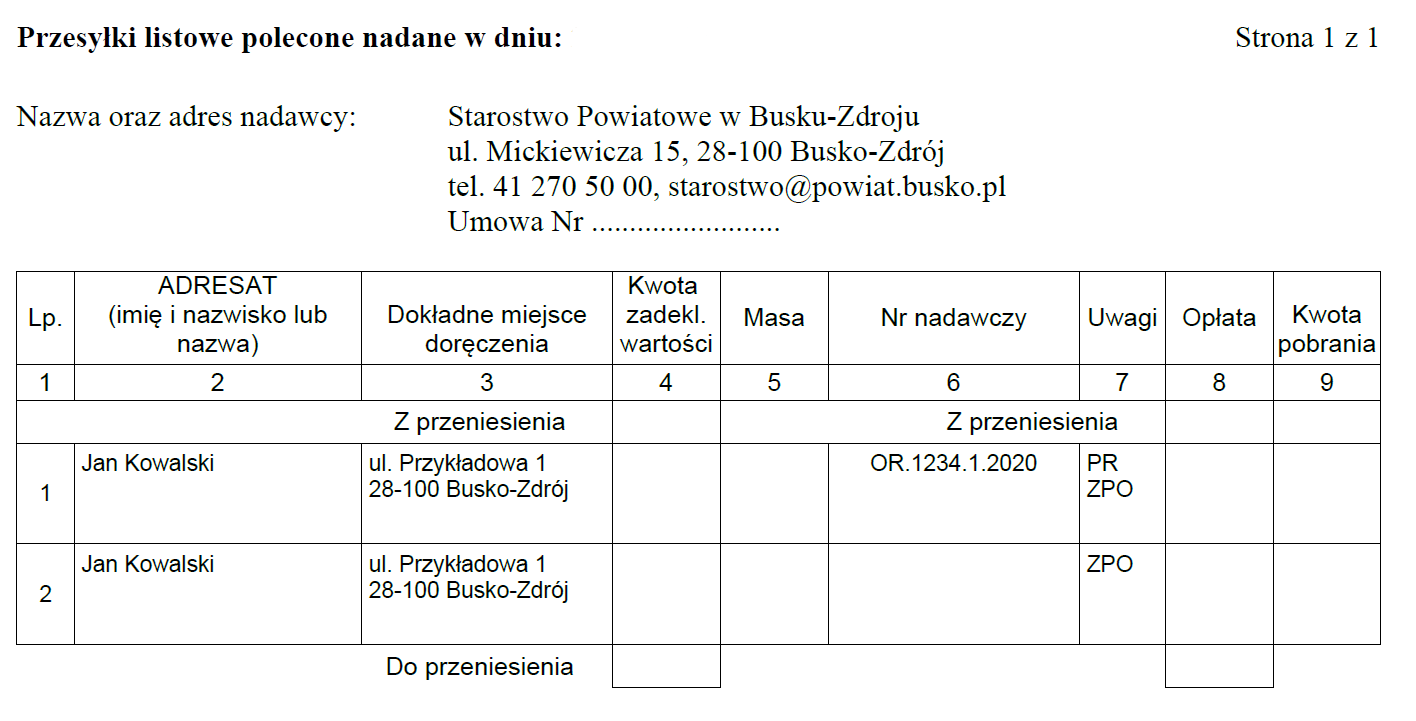 Załącznik nr 3 do UmowyWzór zestawienia ilościowego przesyłek nierejestrowanych Zostanie ustalony z Wykonawcą przed zawarciem umowyZałącznik nr 4 do UmowyWzór znaku opłaty pocztowejLp.Nazwa placówki nadawczejAdresGodziny pracy1.2.3.4.Lp.Nazwa placówki oddawczychAdresGodziny pracy1.2.3.4.